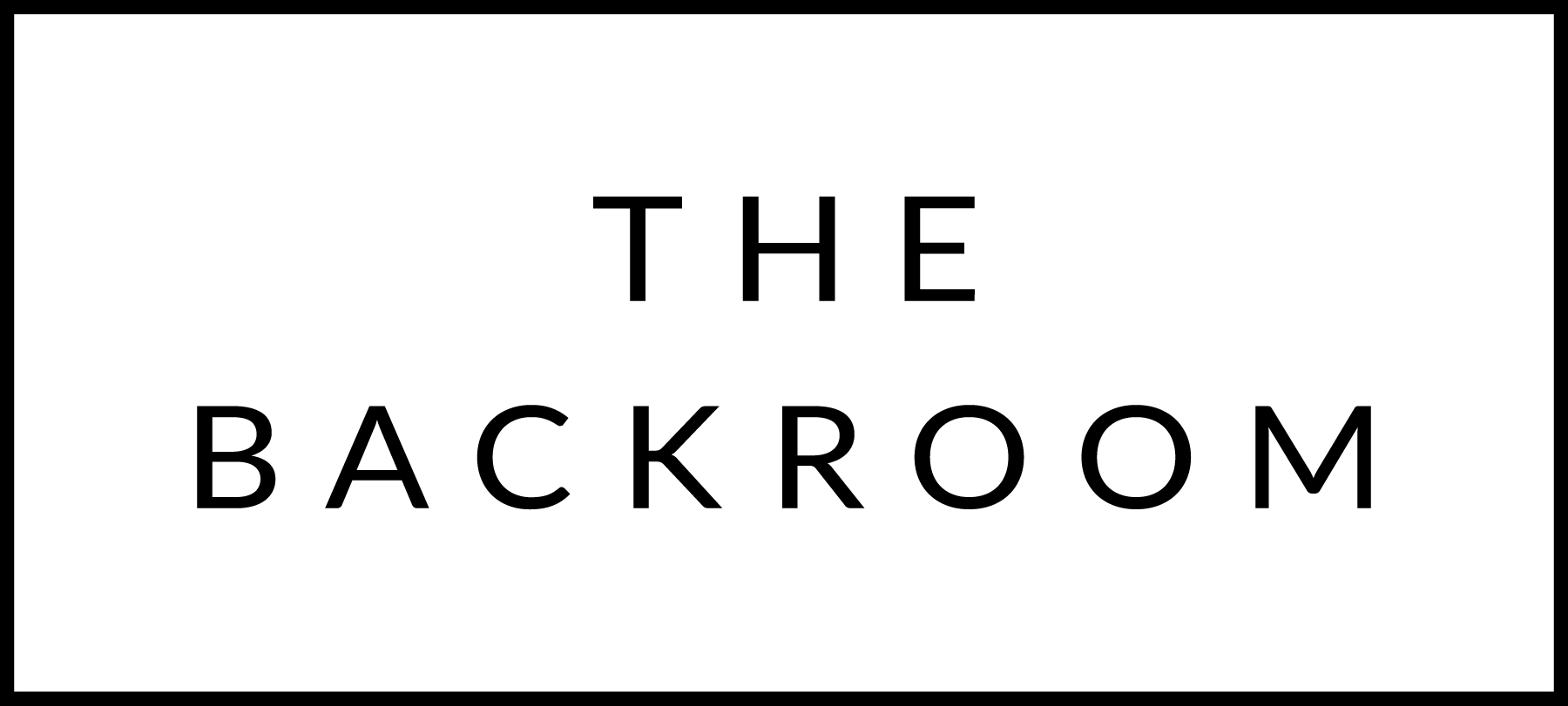 January 31st, 2019]COCKTAIL HOUR SNACKSBayley Hazen Blue, Chili JamMaplebrook Burrata, 25 y/o BalsamicBaked Blythedale Brie, Strawberry PreservesFIRSTBraised Bacon & Poached EggLe Puy LentilsTHE MAIN EVENTSlow Baked Faroe Island SalmonBeet & Pomegranate CouscousHerbed ButtermilkFOR THE TABLESpinach & Oyster GratinDESSERTVanilla Panna CottaBlood Orange